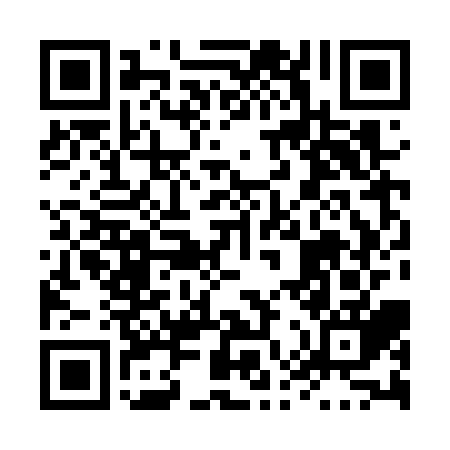 Prayer times for Pokemouche Landing, New Brunswick, CanadaMon 1 Jul 2024 - Wed 31 Jul 2024High Latitude Method: Angle Based RulePrayer Calculation Method: Islamic Society of North AmericaAsar Calculation Method: HanafiPrayer times provided by https://www.salahtimes.comDateDayFajrSunriseDhuhrAsrMaghribIsha1Mon3:265:281:256:529:2211:232Tue3:275:291:256:529:2111:233Wed3:275:291:256:529:2111:234Thu3:285:301:256:529:2111:235Fri3:285:311:266:529:2011:236Sat3:295:321:266:529:2011:237Sun3:295:321:266:519:1911:228Mon3:305:331:266:519:1911:229Tue3:305:341:266:519:1811:2210Wed3:315:351:266:519:1711:2211Thu3:325:361:266:509:1711:2112Fri3:335:371:276:509:1611:1913Sat3:355:381:276:509:1511:1814Sun3:375:391:276:499:1511:1615Mon3:385:401:276:499:1411:1416Tue3:405:411:276:489:1311:1317Wed3:425:421:276:489:1211:1118Thu3:445:431:276:479:1111:0919Fri3:465:441:276:479:1011:0820Sat3:485:451:276:469:0911:0621Sun3:505:461:276:469:0811:0422Mon3:525:471:276:459:0711:0223Tue3:545:481:276:459:0611:0024Wed3:565:501:276:449:0510:5825Thu3:575:511:276:439:0310:5626Fri3:595:521:276:439:0210:5427Sat4:015:531:276:429:0110:5228Sun4:035:541:276:419:0010:5029Mon4:055:561:276:408:5810:4830Tue4:075:571:276:398:5710:4631Wed4:095:581:276:398:5610:44